БАШКОРТОСТАН   РЕСПУБЛИКАҺЫБəлəбəй районы муниципаль районынынМаксим-Горький ауыл  Советы ауылбиләмәhе Советы.Горький ис. ПУЙ ауылы, Бакса урамы, 3Тел. 2-07-40, факс: 2-08-98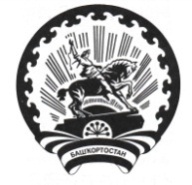 РЕСПУБЛИКА   БАШКОРТОСТАНСовет  сельского поселенияМаксим – Горьковский  сельсоветмуниципального района  Белебеевский район452014, с. ЦУП им. М, Горького, ул. Садовая, д.3Тел. 2-08-98, факс: 2-08-98КАРАРРЕШЕНИЕ05 март 2019 й.№ 251№ 251№ 25105 марта 2019 г.О внесении изменений в решение Совета сельского поселения Максим-Горьковский сельсовет муниципального района Белебеевский район Республики Башкортостан от 20 марта 2015 года № 460 «Об утверждении схемы одномандатных избирательных округов по выборам депутатов Совета сельского поселения Максим - Горьковский сельсовет муниципального района Белебеевский район Республики Башкортостан двадцать седьмого созыва»О внесении изменений в решение Совета сельского поселения Максим-Горьковский сельсовет муниципального района Белебеевский район Республики Башкортостан от 20 марта 2015 года № 460 «Об утверждении схемы одномандатных избирательных округов по выборам депутатов Совета сельского поселения Максим - Горьковский сельсовет муниципального района Белебеевский район Республики Башкортостан двадцать седьмого созыва»О внесении изменений в решение Совета сельского поселения Максим-Горьковский сельсовет муниципального района Белебеевский район Республики Башкортостан от 20 марта 2015 года № 460 «Об утверждении схемы одномандатных избирательных округов по выборам депутатов Совета сельского поселения Максим - Горьковский сельсовет муниципального района Белебеевский район Республики Башкортостан двадцать седьмого созыва»О внесении изменений в решение Совета сельского поселения Максим-Горьковский сельсовет муниципального района Белебеевский район Республики Башкортостан от 20 марта 2015 года № 460 «Об утверждении схемы одномандатных избирательных округов по выборам депутатов Совета сельского поселения Максим - Горьковский сельсовет муниципального района Белебеевский район Республики Башкортостан двадцать седьмого созыва»О внесении изменений в решение Совета сельского поселения Максим-Горьковский сельсовет муниципального района Белебеевский район Республики Башкортостан от 20 марта 2015 года № 460 «Об утверждении схемы одномандатных избирательных округов по выборам депутатов Совета сельского поселения Максим - Горьковский сельсовет муниципального района Белебеевский район Республики Башкортостан двадцать седьмого созыва»В соответствие со статьей 18 Федерального закона «Об основных гарантиях избирательных прав и права на участие в референдуме граждан Российской Федерации», статьей 15 Кодекса Республики Башкортостан о выборах, Совет сельского поселения Максим-Горьковский сельсовет муниципального района Белебеевский район Республики Башкортостан РЕШИЛ:1. В наименовании, в пункте 1 решения Совета сельского поселения Максим-Горьковский сельсовет муниципального района Белебеевский район Республики Башкортостан от 20 марта 2015 года № 460 и приложениях 1, 2 к нему, слова «двадцать седьмого созыва» заменить словами «двадцать восьмого созыва». 2. В соответствии с числом избирателей, зарегистрированных на территории сельского поселения Максим-Горьковский сельсовет муниципального района Белебеевский район Республики Башкортостан по состоянию на 1 января 2019 года, внести соответствующие изменения в приложение 1. 3. Обнародовать схему одномандатных избирательных округов и ее графическое изображение путем размещения на информационном стенде Администрации, расположенном по адресу: РБ, Белебеевский р-н, с.ЦУП им.М.Горького, ул.Садовая, д. 3, и на официальном сайте Администрации сельского поселения Максим-Горьковский сельсовет муниципального района Белебеевский район Республики Башкортостан не позднее «06» марта 2019 года.4. Направить настоящее решение в территориальную избирательную комиссию муниципального района Белебеевский район Республики Башкортостан.5. Контроль исполнения решения оставляю за собой.В соответствие со статьей 18 Федерального закона «Об основных гарантиях избирательных прав и права на участие в референдуме граждан Российской Федерации», статьей 15 Кодекса Республики Башкортостан о выборах, Совет сельского поселения Максим-Горьковский сельсовет муниципального района Белебеевский район Республики Башкортостан РЕШИЛ:1. В наименовании, в пункте 1 решения Совета сельского поселения Максим-Горьковский сельсовет муниципального района Белебеевский район Республики Башкортостан от 20 марта 2015 года № 460 и приложениях 1, 2 к нему, слова «двадцать седьмого созыва» заменить словами «двадцать восьмого созыва». 2. В соответствии с числом избирателей, зарегистрированных на территории сельского поселения Максим-Горьковский сельсовет муниципального района Белебеевский район Республики Башкортостан по состоянию на 1 января 2019 года, внести соответствующие изменения в приложение 1. 3. Обнародовать схему одномандатных избирательных округов и ее графическое изображение путем размещения на информационном стенде Администрации, расположенном по адресу: РБ, Белебеевский р-н, с.ЦУП им.М.Горького, ул.Садовая, д. 3, и на официальном сайте Администрации сельского поселения Максим-Горьковский сельсовет муниципального района Белебеевский район Республики Башкортостан не позднее «06» марта 2019 года.4. Направить настоящее решение в территориальную избирательную комиссию муниципального района Белебеевский район Республики Башкортостан.5. Контроль исполнения решения оставляю за собой.В соответствие со статьей 18 Федерального закона «Об основных гарантиях избирательных прав и права на участие в референдуме граждан Российской Федерации», статьей 15 Кодекса Республики Башкортостан о выборах, Совет сельского поселения Максим-Горьковский сельсовет муниципального района Белебеевский район Республики Башкортостан РЕШИЛ:1. В наименовании, в пункте 1 решения Совета сельского поселения Максим-Горьковский сельсовет муниципального района Белебеевский район Республики Башкортостан от 20 марта 2015 года № 460 и приложениях 1, 2 к нему, слова «двадцать седьмого созыва» заменить словами «двадцать восьмого созыва». 2. В соответствии с числом избирателей, зарегистрированных на территории сельского поселения Максим-Горьковский сельсовет муниципального района Белебеевский район Республики Башкортостан по состоянию на 1 января 2019 года, внести соответствующие изменения в приложение 1. 3. Обнародовать схему одномандатных избирательных округов и ее графическое изображение путем размещения на информационном стенде Администрации, расположенном по адресу: РБ, Белебеевский р-н, с.ЦУП им.М.Горького, ул.Садовая, д. 3, и на официальном сайте Администрации сельского поселения Максим-Горьковский сельсовет муниципального района Белебеевский район Республики Башкортостан не позднее «06» марта 2019 года.4. Направить настоящее решение в территориальную избирательную комиссию муниципального района Белебеевский район Республики Башкортостан.5. Контроль исполнения решения оставляю за собой.В соответствие со статьей 18 Федерального закона «Об основных гарантиях избирательных прав и права на участие в референдуме граждан Российской Федерации», статьей 15 Кодекса Республики Башкортостан о выборах, Совет сельского поселения Максим-Горьковский сельсовет муниципального района Белебеевский район Республики Башкортостан РЕШИЛ:1. В наименовании, в пункте 1 решения Совета сельского поселения Максим-Горьковский сельсовет муниципального района Белебеевский район Республики Башкортостан от 20 марта 2015 года № 460 и приложениях 1, 2 к нему, слова «двадцать седьмого созыва» заменить словами «двадцать восьмого созыва». 2. В соответствии с числом избирателей, зарегистрированных на территории сельского поселения Максим-Горьковский сельсовет муниципального района Белебеевский район Республики Башкортостан по состоянию на 1 января 2019 года, внести соответствующие изменения в приложение 1. 3. Обнародовать схему одномандатных избирательных округов и ее графическое изображение путем размещения на информационном стенде Администрации, расположенном по адресу: РБ, Белебеевский р-н, с.ЦУП им.М.Горького, ул.Садовая, д. 3, и на официальном сайте Администрации сельского поселения Максим-Горьковский сельсовет муниципального района Белебеевский район Республики Башкортостан не позднее «06» марта 2019 года.4. Направить настоящее решение в территориальную избирательную комиссию муниципального района Белебеевский район Республики Башкортостан.5. Контроль исполнения решения оставляю за собой.В соответствие со статьей 18 Федерального закона «Об основных гарантиях избирательных прав и права на участие в референдуме граждан Российской Федерации», статьей 15 Кодекса Республики Башкортостан о выборах, Совет сельского поселения Максим-Горьковский сельсовет муниципального района Белебеевский район Республики Башкортостан РЕШИЛ:1. В наименовании, в пункте 1 решения Совета сельского поселения Максим-Горьковский сельсовет муниципального района Белебеевский район Республики Башкортостан от 20 марта 2015 года № 460 и приложениях 1, 2 к нему, слова «двадцать седьмого созыва» заменить словами «двадцать восьмого созыва». 2. В соответствии с числом избирателей, зарегистрированных на территории сельского поселения Максим-Горьковский сельсовет муниципального района Белебеевский район Республики Башкортостан по состоянию на 1 января 2019 года, внести соответствующие изменения в приложение 1. 3. Обнародовать схему одномандатных избирательных округов и ее графическое изображение путем размещения на информационном стенде Администрации, расположенном по адресу: РБ, Белебеевский р-н, с.ЦУП им.М.Горького, ул.Садовая, д. 3, и на официальном сайте Администрации сельского поселения Максим-Горьковский сельсовет муниципального района Белебеевский район Республики Башкортостан не позднее «06» марта 2019 года.4. Направить настоящее решение в территориальную избирательную комиссию муниципального района Белебеевский район Республики Башкортостан.5. Контроль исполнения решения оставляю за собой.Председатель Совета                                                                  Н.К. КрасильниковаПредседатель Совета                                                                  Н.К. КрасильниковаПредседатель Совета                                                                  Н.К. КрасильниковаПредседатель Совета                                                                  Н.К. КрасильниковаПредседатель Совета                                                                  Н.К. КрасильниковаПриложение 1к решению Совета сельского поселенияМаксим-Горьковский сельсовет муниципального района Белебеевский район Республики Башкортостан№ 251 от «05» марта 2019 года.Приложение 1к решению Совета сельского поселенияМаксим-Горьковский сельсовет муниципального района Белебеевский район Республики Башкортостан№ 251 от «05» марта 2019 года.Приложение 1к решению Совета сельского поселенияМаксим-Горьковский сельсовет муниципального района Белебеевский район Республики Башкортостан№ 251 от «05» марта 2019 года.Приложение 1к решению Совета сельского поселенияМаксим-Горьковский сельсовет муниципального района Белебеевский район Республики Башкортостан№ 251 от «05» марта 2019 года.Схема одномандатных избирательных округовпо выборам депутатов Совета сельского поселения Максим-Горьковский сельсовет муниципального района Белебеевский район Республики Башкортостан двадцать восьмого созываСхема одномандатных избирательных округовпо выборам депутатов Совета сельского поселения Максим-Горьковский сельсовет муниципального района Белебеевский район Республики Башкортостан двадцать восьмого созываСхема одномандатных избирательных округовпо выборам депутатов Совета сельского поселения Максим-Горьковский сельсовет муниципального района Белебеевский район Республики Башкортостан двадцать восьмого созываСхема одномандатных избирательных округовпо выборам депутатов Совета сельского поселения Максим-Горьковский сельсовет муниципального района Белебеевский район Республики Башкортостан двадцать восьмого созываСхема одномандатных избирательных округовпо выборам депутатов Совета сельского поселения Максим-Горьковский сельсовет муниципального района Белебеевский район Республики Башкортостан двадцать восьмого созываСхема одномандатных избирательных округовпо выборам депутатов Совета сельского поселения Максим-Горьковский сельсовет муниципального района Белебеевский район Республики Башкортостан двадцать восьмого созываЧисло избирателей поселения – 1336, средняя норма представительства избирателей – 133, допустимое отклонение от средней нормы представительства избирателей – 13.Число избирателей поселения – 1336, средняя норма представительства избирателей – 133, допустимое отклонение от средней нормы представительства избирателей – 13.Число избирателей поселения – 1336, средняя норма представительства избирателей – 133, допустимое отклонение от средней нормы представительства избирателей – 13.Число избирателей поселения – 1336, средняя норма представительства избирателей – 133, допустимое отклонение от средней нормы представительства избирателей – 13.Число избирателей поселения – 1336, средняя норма представительства избирателей – 133, допустимое отклонение от средней нормы представительства избирателей – 13.Число избирателей поселения – 1336, средняя норма представительства избирателей – 133, допустимое отклонение от средней нормы представительства избирателей – 13.Приложение 2к решению Совета сельского поселенияМаксим-Горьковский сельсовет муниципального района Белебеевский район Республики Башкортостан№ 251 от «05»марта 2019 года.Приложение 2к решению Совета сельского поселенияМаксим-Горьковский сельсовет муниципального района Белебеевский район Республики Башкортостан№ 251 от «05»марта 2019 года.Графическое изображение схемы одномандатных избирательных округовпо выборам депутатов Совета сельского поселения Максим-Горьковский сельсовет муниципального района Белебеевский район Республики Башкортостан двадцать восьмого созываГрафическое изображение схемы одномандатных избирательных округовпо выборам депутатов Совета сельского поселения Максим-Горьковский сельсовет муниципального района Белебеевский район Республики Башкортостан двадцать восьмого созываГрафическое изображение схемы одномандатных избирательных округовпо выборам депутатов Совета сельского поселения Максим-Горьковский сельсовет муниципального района Белебеевский район Республики Башкортостан двадцать восьмого созываГрафическое изображение схемы одномандатных избирательных округовпо выборам депутатов Совета сельского поселения Максим-Горьковский сельсовет муниципального района Белебеевский район Республики Башкортостан двадцать восьмого созываГрафическое изображение схемы одномандатных избирательных округовпо выборам депутатов Совета сельского поселения Максим-Горьковский сельсовет муниципального района Белебеевский район Республики Башкортостан двадцать восьмого созыва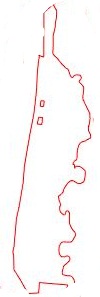 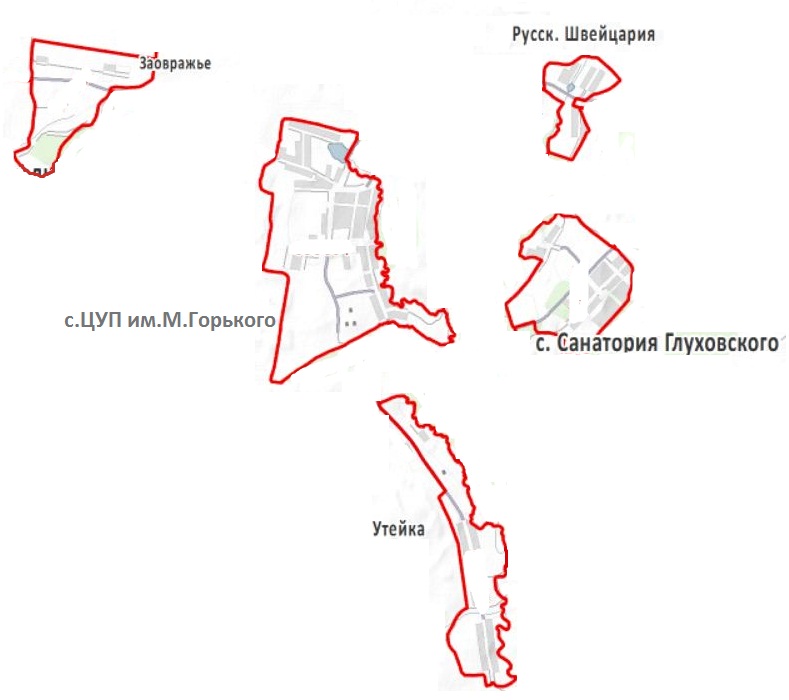 